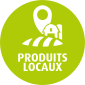 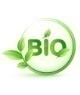 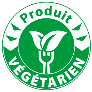 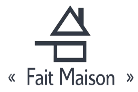 La Gestionnaire,									Le PrincipalM-Y. DIOP										A. VINCENTLundi 27 septembre 2021Haricot blanc vinaigrette ou Taboulé d’automne ou HoumousPapillote de colin aux poireaux ou Colombo de cœur de merluPurée de haricot vert ou Fondue de poireauxFromagesFruits de saison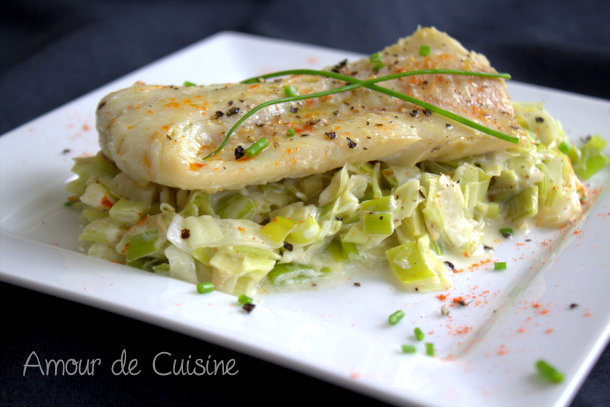 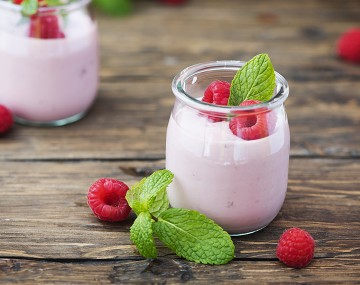 Mardi 28 septembre 2021Terrine de légumes ou Macédoine à la mayonnaise ou Champignons à la grecqueMerguez ou Chipolatas aux herbesSemoule couscous ou FlageoletsYaourt aromatisé de la Ferme de la CoudreFruits de saisonJeudi 30 septembre 2021Œuf mimosa ou Céleri rémouladeTortellini épinard et ricotta ou Croquettes aux flocons d’avoineDuo de haricots verts et beurreRiz au lait à la vanille ou Semoule au lait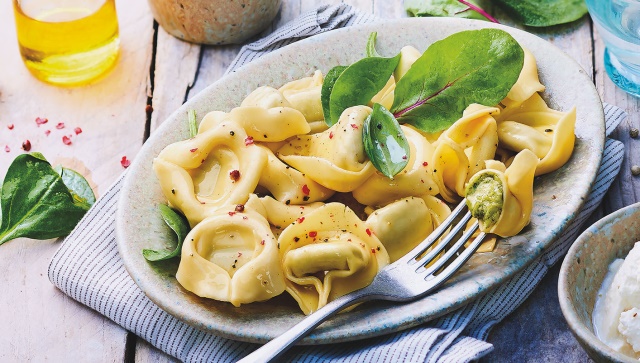 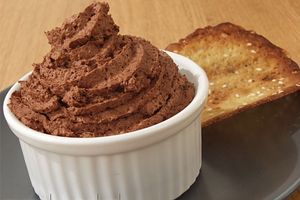 Vendredi 1er octobre 2021Concombre ou Carottes râpées ou EndivesSteack de hampeGratin dauphinois ou Salade verteFromagesMousse au chocolat ou Tiramisu en verrine